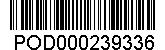 	 AZ GEO, s.r.o. Chittussiho 1186/14 710 00  Ostrava – Slezská OstravaObjednávka č. OVs2920/0246 na provedení monitoringu studní pro stavbu " Protipovodňová opatření na vodním toku Polančice pro zástavbu Polanky nad Odrou, stavba č. 5754"Na základě Vaší nabídky ze dne 22.6.2020 u Vás objednáváme provedení monitoringu studní v zájmové oblasti objektů SO 01.1. Protipovodňová úprava vodního toku Polančice, I. etapa, Polanka n. O. a SO 01.2. Protipovodňová úprava vodního toku Polančice, II. etapa, Klimkovice. Rozsah monitoringu studní je stanoven na základě dříve provedeného monitoringu vypracovaného AZ GEO, s.r.o., 2019/07.Doba a místo plnění zakázkyTermín zahájení díla: červenec 2020Termín dokončení a předání díla objednateli je do září 2022Místem plnění je Polanka nad Odrou, Klimkovice, kraj Moravskolezský.Cena:		54 200 Kč bez DPHCelková cena přesáhne 50 000 Kč bez DPH.Celková cena za zhotovení díla se dohodou smluvních stran stanovuje jako cena smluvní a nejvýše přípustná a je dána cenovou nabídkou zhotovitele. Do ceny díla jsou zahrnuty veškeré náklady spojené s jeho realizací včetně nákladů souvisejících (poplatky, vedlejší náklady, cestovní náhrady, předpokládaná rizika, apod.). Cena za dílo bude uhrazena na základě daňového dokladu – faktury, která bude zhotovitelem vystavena po dokončení prací ke dni protokolárního předání a převzetí díla. Splatnost faktury je 30 dnů ode dne jejího vystavení a prokazatelného doručení objednateli.Záruka:	60 měsícůV případě, že zhotovitel nebude postupovat v souladu s platnými právními předpisy, má objednatel právo zrušit objednávku.Ostatní ujednání:Smluvní strany berou na vědomí, že v souvislosti s uzavřením smlouvy dochází za účelem kontraktace, plnění smluvních povinností a komunikace smluvních stran k předání a zpracování osobních údajů zástupců či kontaktních osob smluvních stran v rozsahu zejm. jméno, příjmení, akademické tituly, pozice/funkce, telefonní číslo a e-mailová adresa. Každá ze smluvních stran prohlašuje, že je oprávněna tyto osobní údaje fyzických osob uvést ve smlouvě/předat druhé smluvní straně, a že bude dotčené fyzické osoby, které ji zastupují/jsou jejími kontaktními osobami, informovat o takovém předání jejich osobních údajů a současně o jejich právech při zpracování osobních údajů. Je-li smluvní stranou fyzická osoba, bere na vědomí, že druhá smluvní strana zpracovává její osobní údaje v rozsahu osobních údajů uvedených v této smlouvě za účelem kontraktace, plnění smluvních povinností a komunikace smluvních stran a za účelem případného uplatnění a vymáhání nároků ze smlouvy. Dále bere smluvní strana – fyzická osoba na vědomí, že některé její identifikační a adresní osobní údaje uvedené v této smlouvě mohou podléhat zveřejnění v registru smluv na základě
zák. č. 340/2015 Sb., zákon o registru smluv, ve znění pozdějších předpisů. Smluvní strana prohlašuje, že byla druhou smluvní stranou náležitě informována o zpracování svých osobních údajů
a svých právech. Smluvní strany se zavazují zachovávat mlčenlivost o všech skutečnostech týkajících se této smlouvy. Povinnost mlčenlivosti se vztahuje zejména na skutečnosti, které tvoří obchodní tajemství,
na informace obsahující osobní údaje, jakož i na všechny další skutečnosti či informace, které druhá smluvní strana prohlásí za důvěrné. Smluvní strany se též zavazují nevyužít jakékoliv informace zpřístupněné v souvislosti s touto smlouvou ve svůj prospěch nebo ve prospěch třetích osob v rozporu s účelem jejich zpřístupnění. Povinnost mlčenlivosti se nevztahuje na údaje, které je smluvní strana povinna poskytnout dle zákona na vyžádání soudů, správních úřadů, orgánů činných v trestním řízení, auditory pro zákonem stanovené účely či jiných subjektů. Povinnost mlčenlivosti trvá i po ukončení smluvního vztahu.Smluvní strany výslovně souhlasí, že tato smlouva bude zveřejněna podle zák. č. 340/2015 Sb., zákon o registru smluv, ve znění pozdějších předpisů, a to včetně příloh, dodatků, odvozených dokumentů a metadat. Za tím účelem se smluvní strany zavazují v rámci kontraktačního procesu připravit smlouvu v otevřeném a strojově čitelném formátu. Smluvní strany se dohodly, že tuto smlouvu zveřejní v registru smluv Povodí Odry, státní podnik
do 30 dnů od jejího uzavření. V případě nesplnění této smluvní povinnosti uveřejní smlouvu druhá smluvní strana.Smluvní strany nepovažují žádné ustanovení smlouvy za obchodní tajemství.Dodavatel souhlasí s platbou DPH na účet místně příslušného správce daně v případě, že bude          v registru plátců DPH označen jako nespolehlivý, nebo bude požadovat úhradu na jiný než zveřejněný bankovní účet podle §109 odst.2 písm.c) zákona č.235/2004Sb. o dani z přidané hodnoty ve znění pozdějších předpisů.Identifikační údaje objednatele:Povodí Odry, státní podnikOstrava 1, Varenská 49,  PSČ 701 26,  Doručovací číslo: 701 26 Statutární zástupce: 	Ing. Jiří Tkáč, generální ředitel Zástupce pro věci smluvní: 	Ing. Břetislav Tureček, technický ředitelZástupce pro věci technické: 	Ing. Eva Hrubá, vedoucí investičního odboru         	Ing. Pavla Holečková, investiční referentTelefon:		596 657 111IČO: 			70890021DIČ: 	CZ70890021Bankovní spojení: 	KB Ostrava, č. ú. 43-5363730267/0100Plátce DPH: 		anoZapsán v obchodním rejstříku Krajského soudu Ostrava, oddíl A XIV, vložka 584Identifikační údaje dodavatele:AZ GEO, s.r.o.Ostrava – Slezská Ostrava, Chittussiho 1186/14, PSČ 710 00Kontaktní osoba: 	xxxTelefon: 		xxxIČO: 			25358944DIČ: 			CZ25358944Bankovní spojení: 	Raiffeisenbank, a.s., č.ú. 373575253/5500Plátce DPH: 	anoZapsán v obchodním rejstříku Krajského soudu Ostrava, oddíl C, vložka 9916Ing. Břetislav Turečektechnický ředitelCo: OOK – p. Orlitová, zdePotvrzení zhotovitele o přijetí a akceptaci objednávky:(prosíme o vrácení kopie potvrzené objednávky zpět na naši adresu)Datum:   9.7.2020Podpis:   .......................................